Appels à projets collèges 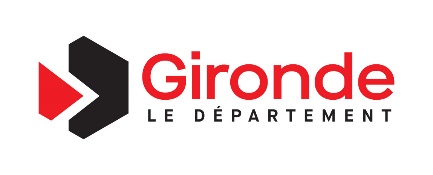 Formulaire Billet Courant Vert > Confirmation EtablissementCe formulaire permet au collège de confirmer la volonté de réaliser un Billet courant vert dans l’établissement.>> Rappel : la demande en ligne doit être effectuée par le porteur du projet dans l’établissement.I - GénéralitésCes informations sont enregistrées dans l’application 
(Les porteurs de projets ne devront pas les saisir)1/ Action concernée : BCV Collège2/ Identifiant de la structure : Numéro interne 3/ Identifiant GDA : Numéro interne4/ Numéro SIRET : 5/ Nom du collège : 6/ Courriel du collège : 7/ Nom de la commune du collège :8/ Nom et Prénom du Chef d’établissement : 9/ Canton du collège : 10/ Site internet de l’établissement scolaire :II - Confirmation d'inscription Billet Courant Vert11/ S'agit-il d'un projet... ?- Billet Courant Vert Environnement - Billet Courant Vert Paysage 1.1 Si Environnement, lequel ?BCV « Découverte » (action courte et ponctuelle de sensibilisation)BCV « Projet » (projet pédagogique sur l’année)BCV « Ambassadeur » (mobilisation des collégiens dans une action de sensibilisation en direction de tout public)           1.2 Si paysage, lequel ?	-    BCV « Initiation » : (intervention ponctuelle)	-    BCV « Projet » (année scolaire en plusieurs séquences avec l’implication de l’équipe éducative)12/ Nom du projet : Le titre du projet doit être court. Merci de conserver le titre du projet renseigné par la structure d’éducation à l'environnement ou au paysage.13/ Nombre total de collégiens participants au projet :14/ Nom(s) et fonction de.s professeur.s participant au projet, discipline.s enseignée.s, coordonnées téléphoniques. 
(2 enseignants de 2 disciplines différentes sont exigés pour les projets paysage) 15/ Courriel de.s référent.s du projet  : 16/ Motivation de l’établissement et de l'équipe pédagogique pour présenter ce projet :17/ Nom de la (ou des) structure.s compétente.s en éducation à l'environnement /paysage partenaire.s du projet :18/ Date validant le projet en Conseil d'administration, avant démarrage du projet :19/ Somme allouée à ce Billet Courant Vert (environnement ou paysage) par le Conseil d'Administration : III. Attestation et engagement20/ Données personnelles En cochant cette case, j’accepte que mes coordonnées soient utilisées pour me recontacter dans le cadre des actions jeunesse / éducation du Département de la Gironde. Aucun autre traitement ne sera effectué avec mes informations.21/ Attestation sur l’honneur J’atteste sur l’honneur l’exactitude des informations saisies.22/ Engagement Si ce projet est validé par le Département, votre établissement s'engage à le réaliser, à fournir un bilan à son terme et à valoriser le partenariat départemental.--------------------------------------Vous pouvez faire parvenir des documents complémentaires aux adresses mails suivantes : - c.senent@gironde.fr et/ou f.marque@gironde.fr pour le BCV environnement- g.peral@gironde.fr ou l.barrere@gironde.fr pour le BCV paysageCommunication de votre projet
Dans le cadre du partenariat avec le Département, les bénéficiaires d'une aide départementale s'engagent à :- apposer le logo du Département sur l'ensemble des outils de communication (dépliants, affichettes, flyers, site internet, signalétique, newsletter, plaquette...)- citer l'implication du Département lors des prises de parole en interne et en externe (interview, réunion publique...)Valorisation de votre projetVous souhaitez valoriser le projet des collégiens, le partager, faciliter les échanges d’informations entre partenaires, n'hésitez pas à envoyer vos documents (textes, œuvres, films, liens vers des sites internet...) à l'adresse suivante : projets-jeunesses@gironde.fr. Ils seront insérés à l’espace collaboratif Partage d’expériences sur l’Espace Acteurs Jeunesse